Modulzertifikat LehraMT DeutschKIT – Universität des Landes Baden-Württemberg und nationales Forschungszentrum in der Helmholtz-Gemeinschaft 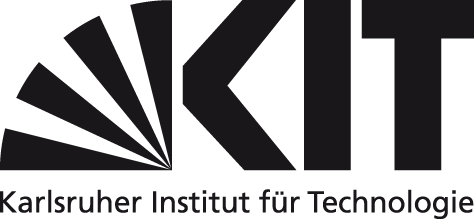 Frau/Herr stud. phil Matr.-Nr. Matr.-Nr. 8010 Modul Fachdidaktik8010 Modul Fachdidaktik8010 Modul Fachdidaktik8010 Modul Fachdidaktik8010 Modul Fachdidaktik8010 Modul FachdidaktikVeranstaltungen:Veranstaltungen:Veranstaltungen:Veranstaltungen:Veranstaltungen:Veranstaltungen:697  WS    /    SS:									Note:		LP 5 698  WS   /     SS:									Note:		LP 5697  WS    /    SS:									Note:		LP 5 698  WS   /     SS:									Note:		LP 5697  WS    /    SS:									Note:		LP 5 698  WS   /     SS:									Note:		LP 5697  WS    /    SS:									Note:		LP 5 698  WS   /     SS:									Note:		LP 5697  WS    /    SS:									Note:		LP 5 698  WS   /     SS:									Note:		LP 5697  WS    /    SS:									Note:		LP 5 698  WS   /     SS:									Note:		LP 5Art der Leistung: HausarbeitenArt der Leistung: HausarbeitenArt der Leistung: HausarbeitenArt der Leistung: HausarbeitenArt der Leistung: HausarbeitenArt der Leistung: Hausarbeiten		10 LPKarlsruhe, den Karlsruhe, den Karlsruhe, den StempelModulverantwortlicher: Prof. Dr. St. SchererModulverantwortlicher: Prof. Dr. St. SchererModulverantwortlicher: Prof. Dr. St. Scherer